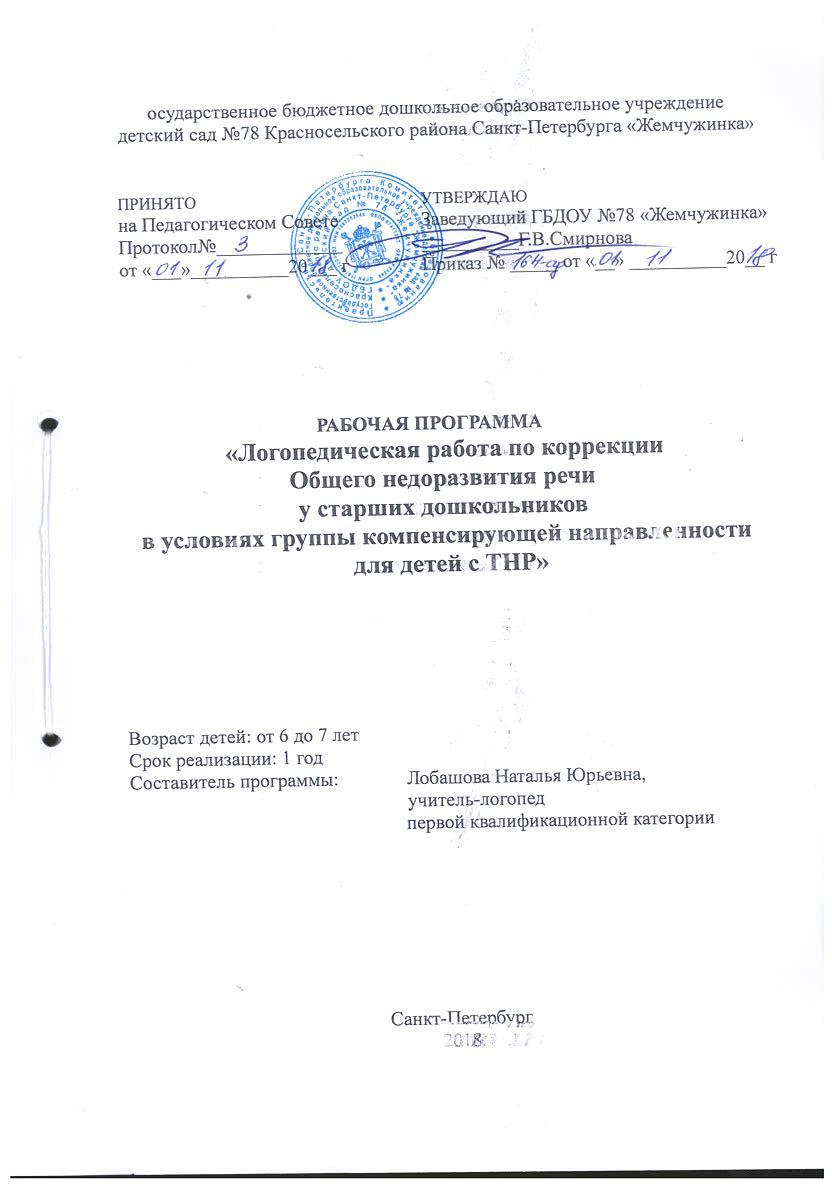 Содержание Программы:1. Целевой раздел1.1  Пояснительная записка	Данная Рабочая Программа предназначена для работы с детьми с ограниченными возможностями здоровья старшего дошкольного возраста, имеющими тяжелые нарушения речи (Общее недоразвитие речи III – IV уровня речевого развития), зачисленными в логопедическую группу на 1 год на основании заключений ТПМПК. 	Рабочая программа содержит описание коррекционно-развивающей работы.                                               Нормативная база.	Данная рабочая Программа составлена на основе Образовательной программы дошкольного образования, адаптированной для воспитанников с ограниченными возможностями здоровья (с тяжелыми нарушениями речи, фонетико-фонематическими нарушениями речи). Также настоящая Программа учитывает  основные положения следующих документов:- Закон «Об образовании в Российской Федерации» от 29.12.2012г №273ФЗ;- Федеральный государственный образовательный стандарт дошкольного образования (приказ МОиН РФ от 17.10.2013 № 1155);- Санитарно-эпидемиологические требованиями к устройству, содержанию и организации режима работы  дошкольных образовательных организаций (утв. Постановлением Главного государственного санитарного врача РФ от 15. 05. 2013 г. № 26);  	Также при составлении настоящей Программы учтены основные положения Примерной адаптированной основной образовательной программы дошкольного образования детей с тяжелыми нарушениями речи, одобренной решением федерального учебно-методического объединения по общему образованию (протокол от 7 декабря 2017 г. № 6/17).Срок реализации Программы	Данная рабочая Программа составлена на один год. 1.2 Цели и задачи ПрограммыЦель Программы – построение системы логопедического воздействия в условиях группы компенсирующей направленности, способствующей формированию полноценной фонетико-фонематической и лексико-грамматической систем языка, развитию связной речи у детей старшего дошкольного возраста и предусматривающей взаимодействие и преемственность действий логопеда, воспитателей и родителей.Педагогическое воздействие направленоНа обеспечение системы средств и условий для устранения речевых недостатков у старших дошкольников с общим недоразвитием речи. На предупреждение возможных трудностей в усвоении программы массовой школы, обусловленных недоразвитием речевой системы, и обеспечение равных стартовых возможностей воспитанников при поступлении в школу.	В условиях группы компенсирующей напрравленности ведущим является коррекционное направление, а общеобразовательное — подчиненным. Основные задачи коррекционного обучения:Развитие и коррекция моторной сферы (артикуляционной, мелкой моторики).Формирование полноценной фонетической системы языка (воспитание артикуляционных навыков звукопроизношения, слоговой структуры, фонематического слуха и восприятия).Подготовка к обучению грамоте. Овладение элементами грамоты.Уточнение, расширение и обогащение лексического запаса дошкольников с ОНР, т.е. практическое усвоение лексических средств языка.Формирование грамматического строя речи, т.е. практическое усвоение грамматических средств языка.Развитие навыков связной речи дошкольников.	В связи с выделенными задачами коррекционного обучения, определим задачи Программы коррекционной работы:1.  Разработка и реализация плана индивидуальной логопедической работы с детьми с ОНР, зачисленными на занятия с учителем-логопедом, в ДОУ и семье; 2. Систематическое проведение необходимой профилактической и коррекционной работы с детьми  в соответствии с их индивидуальными планами;3. Оценка результатов помощи детям и определение степени их речевой готовности к школьному обучению;4. Оказание консультативной и методической помощи родителям (законным представителям) детей с речевыми нарушениями.1.3 Принципы и подходы к формированию Программы		Принципы:- построение образовательной деятельности на основе индивидуальных        особенностей каждого ребенка, при котором сам ребенок проявляет      активность в выборе содержания своего образования, становится     субъектом образования;- содействие и сотрудничество детей и взрослых, признание ребенка полноценным участником образовательных отношений;- поддержка инициативы детей в различных видах деятельности;- взаимодействие с семьями воспитанников;- формирование познавательных интересов и познавательных действий ребенка в различных видах деятельности;- возрастная адекватность дошкольного образования (соответствие условий, требований, методов возрасту и особенностям развития).	Подходы:	Концептуальный научно-теоретический подход к осуществлению диагностики и коррекции системного недоразвития речи у детей.	Дифференцированный подход в процессе комплексной коррекционно-образовательной работы.	Комплексный подход к построению системы коррекционно-образовательной работы по преодолению системной речевой недостаточности. Что предусматривает единство формирования речевых процессов, мышления и познавательной активности.1.4 Значимые для разработки и реализации программы характеристики.	Состав детей, зачисленных в группу компенсирующей направленности, неоднороден по речевому статусу, по уровню развития высших психических функций, обеспечивающих речь, и эмоционально-волевой сферы. 		Эти особенности необходимо учитывать при планировании содержания занятий, выборе форм и методов логопедического воздействия, при комплектовании подгрупп.	Для занятий с учителем-логопедом в 2018-2019 учебном году  зачислены 14 человек старшего дошкольного возраста, которым на начало учебного года исполнилось полных 6 лет. Все дети имеют логопедическое заключение Тяжелое нарушение речи (Общее недоразвитие речи III - IV уровня речевого развития), Количественный состав детей с речевыми нарушениями представлен в таблице.	Рекомендации ТПМПК по созданию специальных условий  для получения образования представлены в таблице.1 человек посещает логопедическую группу второй год. 12 человек посещают логопедическую группу первый год.ОНР (Общим недоразвитием речи) принято считать такую форму речевой аномалии, при которой у ребенка с нормальным слухом и первично сохранным интеллектом оказываются несформированными все компоненты речевой системы: звуковой (фонетика) и смысловой (лексика, грамматика). 	Рассмотрим подробнее речевые особенности детей.Характеристика детей с Общим недоразвитием речи III уровня(По Р.Е. Левиной).Особенности фонетико-фонематической системы.	У большинства детей имеются недостатки произношения звуков и нарушения звукослоговой структуры слова, что создает значительные трудности в овладении детьми звуковым анализом и синтезом. 	Дефекты звукопроизношения проявляются в затруднениях при различении сходных фонем. 	Дети пользуются полной слоговой структурой слов. Редко наблюдаются перестановки звуков, слогов (колбаса — «кобалса»). Подобные нарушения проявляются главным образом при воспроизведении незнакомых и сложных по звукослоговой структуре слов.Особенности словарного запаса.	В активном словаре преобладают существительные и глаголы, реже употребляются слова, характеризующие качества, признаки, состояния предметов и действий, а также способы действий. 	Отмечается незнание и неточное употребление некоторых слов детьми: слова могут заменяться другими, обозначающими сходный предмет или действие (кресло — «диван», вязать — «плести») или близкими по звуковому составу (смола — «зола»). 	Отмечается неточный выбор слов как следствие ограниченного словарного запаса. Дети избегают употреблять в речи малознокомые им слова, знакомые глаголы часто недостаточно дифференцируются детьми по значению (поить — кормить).	Прилагательные преимущественно употребляются качественные, обозначающие непосредственно воспринимаемые признаки предметов: величину, цвет, форму, некоторые свойства предметов. Относительные и притяжательные прилагательные используются только для выражения хорошо знакомых отношений (мамина сумка).	Дети употребляют местоимения, простые предлоги (особенно для выражения пространственных отношений — в, к, на, под и др.). Временные, причинные, разделительные отношения с помощью предлогов выражаются значительно реже. Редко используются предлоги, выражающие обстоятельства, характеристику действия или состояния, свойства предметов или способ действия (около, между, через, сквозь и др.). Предлоги могут опускаться или заменяться. Причем один и тот же предлог при выражении различных отношений может и опускаться, и заменяться.Особенности грамматического строя и связной речи.	У детей третьего уровня недостаточно сформированы грамматические формы. Они допускают ошибки в падежных окончаниях, в употреблении временных и видовых форм глаголов, в согласовании и управлении. 	Большое количество ошибок допускается при словоизменении: смешение окончаний существительных мужского и женского рода («висит ореха»); замена окончаний существительных среднего рода в именительном падеже окончанием существительного женского рода (зеркало — «зеркалы»); склонение имен существительных среднего рода как существительных женского рода («пасет стаду»); неправильные падежные окончания существительных женского рода с основой на мягкий согласный («нет мебеля»); неправильное соотнесение существительных и местоимений («солнце низкое,он греет плохо»); ошибочное ударение в слове; неразличение вида глаголов («сели, пока не перестал дождь» — вместо сидели); ошибки в беспредложном и предложном управлении («пьет воды»); неправильное согласование существительных и прилагательных, особенно среднего рода («небо синяя»), реже — неправильное согласование существительных и глаголов («мальчик рисуют»).	Словообразование у детей сформировано недостаточно. Отмечаются трудности подбора однокоренных слов. Часто словообразование заменяется словоизменением (снег — «снеги»). Редко используются суффиксальный и префиксальный способы словообразования, причем образование слов является неправильным (садовник — «садник»).	В активной речи дети используют преимущественно простые предложения. Большие затруднения (а часто и полное неумение) отмечаются у детей при распространении предложений и при построении сложносочиненных и сложноподчиненных предложений. Во фразовой речи детей обнаруживаются отдельные аграмматизмы, часто отсутствует правильная связь слов в предложениях, выражающих временные, пространственные и причинно-следственные отношения («Сегодня уже весь снег растаял, как прошел месяц.»).Характеристика детей с Общим недоразвитием речи IV уровня (По Т.Б. Филичевой).Особенности фонетико-фонематической системы.	Дети с IV уровнем речевого развития не имеют грубых нарушений звукопроизношения, но у них наблюдается недостаточно четкая дифференциация звуков.	Нарушения звукослоговой структуры слов проявляются у детей в различных вариантах искажения звуконаполняемости: персеверации («бпибиблиотекарь» — библиотекарь), перестановки звуков и слогов («потрной» — портной), сокращение согласных при стечении («качиха кет кань» — ткачиха ткет ткань), замены слогов («кабукетка»— табуретка), реже — опускание слогов («трехтажный» — трехэтажный).	Среди нарушений фонетико-фонематического характера наряду с неполной сформированностью звукослоговой структуры слова у детей отмечаются недостаточная внятность, выразительность речи, нечеткая дикция, создающие впечатление общей смазанности речи, смешение звуков.Особенности словарного запаса.	Несмотря на разнообразный предметный словарь, в нем отсутствуют слова, обозначающие некоторых животных (филин, кенгуру), растений (кактус, вьюн), профессий людей (экскурсовод, пианист), частей тела (пятка, ноздри). 	Отвечая на вопросы, дети смешивают родовые и видовые понятия (деревья — березки, елки, лес).	При обозначении действий и признаков предметов дети используют типовые и сходные названия (прямоугольный — квадрат, перебежал —бежал). Лексические ошибки проявляются в замене слов, близких по значению («мальчик чистит метлой двор» вместо мальчик подметает), в неточном употреблении и смешении признаков (высокий дом — «большой»).	Дети испытывают трудности при выражении антонимических отношений абстрактных слов (бег — хождение, бежать, ходить, набег; жадность — нежадность, вежливость; вежливость — злой, доброта, невежливость). 	Недостаточный уровень сформированности лексических средств языка проявляется в понимании и употреблении фраз, пословиц с переносным значением (румяный как яблоко трактуется ребенком как «много съел яблок»).         При наличии необходимого запаса слов, обозначающих профессии, у детей возникают значительные трудности при назывании лиц мужского и женского рода («летчик» вместо летчица), появляются собственные формы словообразования, не свойственные русскому языку («скрепучка» вместо скрипачка).Особенности грамматического строя и связной речи.Выраженные трудности отмечаются при образовании слов с помощью увеличительных суффиксов («большой дом», «домуща»  вместо домище).	Остаются ошибки при употреблении уменьшительно-ласкательных суффиксов («гнездко» — гнездышко), суффиксов единичности («чайка» — чаинка).	Отмечаются трудности при образовании малознакомых сложных слов («лодка» вместо ледокол, «пчельник» вместо пчеловод).Сложности возникают при дифференциации глаголов, включающих приставки ото-, вы- (выдвинуть — «подвинуть», отодвинуть — «двинуть»).	В грамматическом оформлении речи детей часто отмечаются ошибкив употреблении существительных родительного и винительного падежамножественного числа (Дети увидели «медведев, воронов»), нарушения согласования прилагательных с существительным мужского и женского рода (Я раскрашиваю шарик красным фломастером и «красным ручкой»), единственного и множественного числа (Я раскладываю книги на«большом столах и маленьком стулах»), нарушения в согласовании числительных с существительными (Собачка увидела «две кошки» и побежала за «двумями кошками»).	Особую сложность для детей представляют конструкции с придаточными предложениями, что выражается в пропуске союзов («Мама предупредила, я не ходил далеко» — чтобы не ходил далеко), в замене союзов («Я побежал, куда сидел щенок» — где сидел щенок), в инверсии («Наконец все увидели долго искали которого котенка» — увидели котенка, которого долго искали).Отличительной особенностью детей четвертого уровня речевого развития являются недостатки связной речи: нарушения логической последовательности, застревание на второстепенных деталях, пропуски главных событий, повторы отдельных эпизодов при составлении рассказа на заданную тему, по картине, по серии сюжетных картин.При рассказывании о событиях из своей жизни, при составлении рассказов на свободную тему с элементами творчества дети используют в основном простые малоинформативные предложения.1.5 Целевые ориентиры освоения Программы	В итоге логопедической работы речь воспитанников подготовительной к школе группы должна соответствовать языковым нормам по всем параметрам. Ребенок:обладает сформированной мотивацией к школьному обучению;усваивает значения новых слов на основе углубленных знаний о предметах и явлениях окружающего мира;употребляет слова, обозначающие личностные характеристики, с эмотивным значением, многозначные;умеет подбирать слова с противоположным и сходным значением;умеет осмысливать образные выражения и объяснять смысл поговорок (при необходимости прибегает к помощи взрослого);правильно употребляет грамматические формы слова; продуктивные и непродуктивные словообразовательные модели;умеет подбирать однокоренные слова, образовывать сложные слова;умеет строить простые распространенные предложения; предложения с однородными членами; простейшие виды сложносочиненных и сложноподчиненных предложений; сложноподчиненных предложений с использование подчинительных союзов;составляет различные виды описательных рассказов, текстов (описание, повествование, с элементами рассуждения) с соблюдением цельности и связности высказывания;умеет составлять творческие рассказы;осуществляет слуховую и слухопроизносительную дифференциацию звуков по всем дифференциальным признакам;владеет простыми формами фонематического анализа, способен осуществлять сложные формы фонематического анализа (с постепенным переводом речевых умений во внутренний план), осуществляет операции фонематического синтеза;владеет понятиями «звук», «буква», «слово», «слог», «предложение»;осознает слоговое строение слова, осуществляет слоговой анализ и синтез слов (двухсложных с открытыми, закрытыми слогами, трехсложных с открытыми слогами, односложных);умеет составлять графические схемы слогов, слов, предложений;знает печатные буквы (без употребления алфавитных названий),умеет их воспроизводить;правильно произносит звуки (в соответствии с онтогенезом);воспроизводит слова различной звуко-слоговой структуры (изолированно и в условиях контекста).Помимо этого у детей должны быть достаточно развиты другие предпосылочные условия, во многом определяющие их готовность к школьному обучению:Фонетическое восприятие;Первоначальные навыки звукового и слогового анализа и синтеза;Графо-моторные навыки;Элементарные навыки письма и чтения (чтение и написание печатными буквами слогов, слов и коротких предложений).2. Содержательный раздел2.1. Модель организации работы учителя-логопеда.Расписание работы учителя-логопеда.2.2 Содержание логопедической работы	 Содержание индивидуальной работы по коррекции нарушений фонетической стороны речи1. Подготовительный этап.Цель: Подготовка речеслухового и речедвигательного анализаторов к формированию правильной артикуляции отсутствующих звуков.Направления работы:1. Развитие слухового внимания.- расширять объем слуховой и  слухо-речевой памяти. Совершенствовать процессы запоминания и воспроизведения (5-7 неречевых звуков, слов).2. Совершенствование моторной сферы.- совершенствовать кинетическую и кинестетическую основу артикуляторных движений, обучать выполнению двигательных программ, включающих последовательно организованные движения;- совершенствовать движения мимической мускулатуры по словесной инструкции;- формировать нормативные артикуляторные уклады звуков;- нормализовать мышечный тонус путем включения элементов логопедического массажа.3. Развитие сенсорно-перцептивного уровня восприятия.- совершенствование навыка распознавания звуков, направленного восприятия звучания речи;- обучать детей умению правильно слушать и слышать речевой материал;- формировать четкий слуховой образ звука.2. Этап формирования первичных произносительных умений и навыковЦель: Формирование нормативного арикуляторного уклада отсутствующих звуков.Направления работы:1. Формирование правильной артикуляции отсутствующих звуков (в соответствии с Перспективным планом индивидуальной работы по коррекции нарушений звукопроизношения).2. Первичное закрепление поставленных звуков в облегченных фонетических условиях (изолированная позиция, слоги).3. Этап закрепления сформированных произносительных навыков.Цель: Формирование навыка использования сформированных произносительных навыков на различном речевом материале (слова, фразы, ритмизированная речь, самостоятельные речевые высказывания) Направления работы:1. Автоматизация поставленных звуков на уровне слов, фраз, текстов.2. Дифференциация смешиваемых звуков (реализуется при необходимости).Содержание подгрупповой работы по коррекции нарушений  речиПерспективное планирование работы логопеда в подготовительной к школе группе для детей с тяжелыми нарушениями речи с логопедическим диагнозомОбщее недоразвитие речи III – IV уровня речевого развитияна 2018 — 2019 учебный год.	Основой Перспективного и Календарного планирования коррекционно-развивающей работы является тематический подход.Календарно-тематическое   планирование комплексных подгрупповых занятий в подготовительной к школе группе для детей с тяжелыми нарушениями речи с логопедическим диагнозомОбщее недоразвитие речи III – IV уровня речевого развитияна 2018 — 2019 учебный год.Структура подгруппового занятия представлена в таблице:2.3 Организация взаимодействия учителя-логопеда соспециалистами ГБДОУ	В целях реализации комплексного подхода к преодолению недостатков в речевом развитии воспитанников, должно быть организовано взаимодействие учителя-логопеда и специалистов, работающих с детьми, посещающими группу компенсирующей направленности. Такими специалистами в нашем учреждении являются: воспитатели, педагог-психолог, музыкальный руководитель, инструктор по физической культуре. 	Взаимодействие учителя-логопеда с воспитателями.	Наиболее тесное взаимодействие прослеживается между учителем-логопедом и воспитателями.	При организации образовательной деятельности  прослеживаются приоритеты в работе учителя-логопеда и воспитателей: Задачи воспитателей по развитию речи:1. Создавать условия для развития фонематического слуха и формирования фонематического восприятия (различные  дидактические, подвижные игры для развития речи).2. Создавать условия, способствующие расширению и активизации словарного запаса детей. Рассказывать и читать произведения художественной литературы, рассматривать совместно с  детьми  картины с последующей беседой по их содержанию.  3. Проводить  повседневные наблюдения  за состоянием речевой деятельности детей, осуществлять   контроль  над правильным использованием поставленных или исправленных звуков.4. Создавать условия для развития познавательных интересов детей в ходе занятий, экскурсий, игр, а также в свободной деятельности.Формы работы учителя-логопеда и воспитателей:индивидуальная работа по звукопроизношению — закрепление поставленных звуков по тетрадям взаимосвязи;наблюдение за динамикой постановки звуков — по экранам звукопроизношения;обогащение предметно-пространственной среды группы, стимулирующей речевое развитие;закрепление умений, формируемых учителем-логопедом на подгрупповых занятиях;проведение НОД по познавательному, художественно-эстетическому развитию интегрируя логопедические цели;систематический контроль за речью детей;логопедизация режимных моментов.Формы совместной деятельности учителя-логопеда и воспитателей:Обсуждение результатов диагностики.Подготовка к праздникам.Разработка совместных рекомендаций для родителей.Подготовка и проведение интегрированных проектов.Взаимодействие учителя-логопеда с другими специалистами ДОУ (педагог-психолог, музыкальный руководитель, инструктор по физической культуре).Формы взаимодействия учителя-логопеда со специалистами работающими на группе:Создание совместного диагностического блока методик.Проведение Медико-педагогических совещаний на группе по итогам диагностики.Обсуждение основных направлений коррекционной работы.Проведение совместных консультаций для родителей.Подготовка и проведение интегрированных проектов.2.4 Организация и формы взаимодействия с родителями	Коррекционная работа ведётся в тесном сотрудничестве с семьями детей с речевой патологией.	Цель работы с родителями — активизировать родителей, привлечь их внимание к коррекционно-педагогическим задачам, которые осуществляются в работе с детьми, сделав воспитание ребенка в семье более последовательным и эффективным.   Программа предусматривает:активное участие во всех мероприятиях, проводимых для  родителей  в детском саду (открытые занятия, обучающие занятия – практикумы, подгрупповые и индивидуальные  консультации, праздники, в том числе логопедические, родительские собрания и т.д.);помощь ребёнку в выполнении заданий, в оформлении логопедической тетради, дидактического материала для занятий дома;игры и упражнения на развитие артикуляционной моторики ребенка;систематические занятия с ребёнком  дома по закреплению изученного на логопедических занятиях материала, по  автоматизации поставленных звуков и введению их в речь;создание положительного эмоционального настроя на логопедические занятия,  формирование интереса ребёнка  к собственной речи  и желания научиться говорить правильно. Для целенаправленной и систематической работы с родителями реализуется два направления работы.Ожидаемые результаты по данному направлению:Повышение педагогической компетентности родителей.Повышение эффективности коррекционно-логопедической работы.3. Организационный раздел3.1 Материально-техническое обеспечение и создание предметно-пространственной среды кабинета3.2 Программно-методическое обеспечение образовательной деятельностиДиагностикаАфонькина Ю.А., Кочугова Н.А. Технологии деятельности учителя-логопеда на логопункте ДОУ. - М.: Аркти, 2012.Фонетическая сторона речиКоноваленко В.В., Коноваленко С.В. Фронтальные логопедические занятия в подготовительной группе для детей с ФФН. Пособие для логопедов. — М.: «Гном - Пресс», 1998.Нищева Н.В. Будем говорить правильно. Спб.: «Детство-Пресс», 2002.Лексико-грамматический строй речиАгранович З.Е. Сборник домашних заданий в помощь логопедам и родителям для преодоления лексико-грамматического недоразвития речи у дошкольников с ОНР. - СПб.: «Детство-Пресс», 2001.Крупенчук. О.И. Научите меня говорить правильно. - С.Пб.: «Литера», 2001.Синтаксическая структура предложений, связная речьЧистякова И.А. 64 игры для формирования грамотной фразы у дошкольников.- Спб.: «Союз», 2007.Обучение грамотеКлиментьева О.Л. Подготовка детей к обучению грамоте и профилактика нарушений письма.- Спб.:  «Детство-Пресс», 2010.Кузнецова О. Учим читать и писать детей с нарушениями речи, предупреждаем дисграфию. Практическое пособие для родителей и педагогов. - Сыктывкар: «Титул», 2013.Максимчук Н.Н. Игры по обучению грамоте и чтению: Пособие для учителя начальных классов. - М.: «Вако», 2007.Савицкая Н.М. 28 занятий для обучения грамоте в детском саду и дома. - Спб.: «Литера», 2012.3.3 Особенности проектирования образовательного процесса.Максимально допустимая нагрузка	Основными формами реализации обучения являются подгрупповые и индивидуальные занятия, которые проводятся в период с 24 сентября 2018 года по 31 мая 2019 года. В июне подгрупповые занятия не проводятся, индивидуальные логопедические занятия организуются на улице.Продолжительность коррекционно-логопедических занятий:Частота проведения индивидуальных занятий определяется характером и степенью выраженности речевого нарушения, возрастом и индивидуальными психофизическими особенностями детей.	Для подгрупповых занятий объединяются дети, имеющие сходные по характеру и степени выраженности речевые нарушения. Система оценки индивидуального развития ребенка	В течение сентября осуществляется педагогическая диагностика речевого развития детей, зачисленных в группу.	Задачи диагностического обследования: выявить особенности и определить уровень сформированности речевой функции: состояние компонентов речевой системы, соотношение развития различных компонентов речи, сопоставление уровня развития       языковых средств с их активизацией (использованием);выявить компенсаторные возможности и определить зону ближайшего развития, составить перспективное планирование коррекционной работы.Результаты диагностики находят отражение в речевых картах детей. В речевой карте фиксируется как качественный  (запись речевых образцов), так и количественный аспект (оценка выполнения диагностических заданий в баллах) развития речи ребенка.	Результативность логопедической работы отслеживается через итоговые мониторинговые исследования, проводимые в ходе образовательной деятельности (апрель-май).Задачи итоговой диагностики:определить динамику развития каждого ребенка;проанализировать выполнение индивидуального плана логопедической работы и коррекционно – развивающей работы в целом.Количественные результаты диагностики отражаются в Итоговой таблице сформированности речевой функции, где горизонтальные ячейки помогают «увидеть» общую ситуацию конкретного ребенка, а вертикальные ячейки отражают картину всей группы в целом. Нижняя итоговая строка дает представление о среднем по группе балле выполнения конкретной диагностической пробы и  выявить области речевой функциональной системы, усвоение которых представляет наибольшие трудности для конкретной группы детей.Содержание логопедического обследования представлено в таблице:	Для проведения обследования речевого развития воспитанников, зачисленных в группу на текущий учебный год, используется методика определения уровня речевого развития воспитанников старшего дошкольного возраста, разработанная на основе  логопедической диагностики, предложенной О.Н. Киреевой, Ю.А. Афонькиной, Н.А. Кочуговой.	Используемая методика имеет ряд существенных преимуществ:- учет возрастных особенностей ;- использование тестового метода, что сводит к минимуму личностный (субъективный) фактор.   	К данной методике создан альбом с качественным иллюстративным материалом. Картинный материал предполагается использовать при предъявлении тестовых заданий.Дополнительный раздел.Краткая аннотация (презентация) Программы «Логопедическая работа по коррекции Общего недоразвития речи у старших дошкольников в условиях группы компенсирующей направленности для детей с ТНР»Рабочая  программа коррекционно-развивающей работы с детьми подготовительной к школе группы (далее – Программа) разработана в соответствии с  Образовательной программы дошкольного образования, адаптированной для воспитанников с ограниченными возможностями здоровья (с тяжелыми нарушениями речи, фонетико-фонематическими нарушениями речи), а также с учетом основных положений других нормативно-правовых документов.Программа определяет содержание и организацию логопедической работы с детьми 6-7 лет и обеспечивает построение целостного педагогического процесса, направленного на полноценное всестороннее развитие ребенка с тяжелыми нарушениями речи (далее – ТНР).Программа направлена на:обеспечение равных возможностей для полноценного развития каждого ребенка в период дошкольного детства независимо от тяжести речевого нарушения;раскрытие потенциальных возможностей каждого ребенка через осуществление индивидуального и дифференцированного подхода в организации всех форм образовательной деятельности и формирование уровня готовности к школе;использование адекватной возрастным, типологическим и индивидуальным возможностям детей с ТНР модели образовательного процесса, основанной на реализации деятельностного и онтогенетического принципов, принципа единства диагностики, коррекции и развития;реализацию преемственности содержания общеобразовательных программ дошкольного и начального общего образования;обеспечение психолого-педагогической поддержки семьи и повышение компетентности родителей (законных представителей) в вопросах развития и образования, охраны и укрепление здоровья детей.Срок реализации – 1 учебный год.Цель Программы – построение системы коррекционно-логопедического воздействия в условиях группы компенсирующей направленности, способствующей формированию полноценной фонетико-фонематической и лексико-грамматической систем языка, развитию связной речи у детей старшего дошкольного возраста и предусматривающей взаимодействие и преемственность действий учителя-логопеда, воспитателей, специалистов ГБДОУ (музыкального руководителя, педагога-психолога, инструктора по физической культуре)   и родителей.Данная цель реализуется через решение следующих  задач:Разработка и реализация плана индивидуальной коррекционно-логопедической работы у детей с ОНР зачисленных на занятия с учителем-логопедом, в ДОУ и семье; Систематическое проведение необходимой профилактической и коррекционно-речевой работы с детьми  в соответствии с их индивидуальными планами;Оценка результатов помощи детям и определение степени их речевой готовности к школьному обучению;- Оказание консультативной и методической помощи родителям (законным представителям) детей с речевыми нарушениями.Содержание Программы в соответствии с требованиями ФГОС дошкольного образования включает три основных раздела – целевой, содержательный и организационный. Целевой раздел Программы определяет ее цели и задачи, задачи коррекционнго обучения с учетом психолого-педагогической характеристики детей, посещающих группу в текущем учебном году, планируемые результаты освоения Программы в виде целевых ориентиров. Содержательный раздел Программы включает описание логопедической работы по коррекции речевого недоразвития воспитанников.В разделе представлено содержание индивидуальной работы по коррекции нарушений фонетической стороны речи, а также содержание подгрупповой работы по коррекции нарушений лексико-грамматической стороны речи, связной речи, основам обучения грамоте. Данный раздел Программы содержит перспективное и календарно-тематическое планирование подгрупповой работы. 	В данном разделе Программы также описаны организация и формы взаимодействия учителя-логопеда и воспитателей группы, учителя-логопеда и специалистов ГБДОУ, работающих в группе для детей с ТНР, определены направления и формы работы с родителями воспитанников, разработан план работы с родителями.Организационный раздел Программы содержит информацию об организации предметно-пространственной среды логопедического кабинета, перечень методической литературы по основным разделам работы. В данном разделе определена допустимая нагрузка, определены частота и продолжительность коррекционно-развивающих занятий.Данный раздел также содержит основные задачи и содержание системы развивающего оценивания достижения целей в форме педагогической диагностики  развития детей, а также качества реализации Программы. 1. Целевой раздел1. Целевой раздел1.1 Пояснительная записка      Нормативная база      Срок реализации Программы31.2 Цель и задачи реализации Программы31.3 Принципы и подходы к формированию Программы41.4 Значимые для разработки и реализации программы      характеристики.   51.5 Целевые ориентиры освоения Программы92. Содержательный раздел2. Содержательный раздел2.1 Модель организации работы учителя-логопеда     112.2 Содержание логопедической работы      Индивидуальная работа      Подгрупповая работа122.3 Организация взаимодействия учителя-логопеда со         специалистами ГБДОУ372.4 Организация и формы взаимодействия с родителями383. Организационный раздел3.1 Материально-техническое обеспечение и организация       предметно-пространственной среды логопедического кабинета403.2. Программно-методическое обеспечение 383.3 Особенности проектирования образовательного процесса      Максимально допустимая нагрузка      Система оценки индивидуального развития ребенка41Дополнительный разделКраткая аннотация (презентация) Программы44Логопедическое заключениеКоличество детейОбщее недоразвитие речи III уровня7Общее недоразвитие речи IV уровня7ИТОГО:14Организация психолого-педагогического сопровожденияКоличество детейКоррекционные занятия с педагогом психологом по развитию эмоционально-волевой сферы2Коррекционные занятия с педагогом психологом по развитию эмоционально-волевой сферы и развитию познавательных процессов4ИТОГО:6День неделиВремяВид деятельностиНаправление работыПонедельник8.50-9.20Совместная организованная деятельность (1 подгруппа)Формирование лексико-грамматического строя речи, подготовка к обучению грамотеПонедельник9.30-10.00Совместная организованная деятельность  (2 подгруппа)Формирование лексико-грамматического строя речи, подготовка к обучению грамотеПонедельник10.10-12.50Индивидуальная работа Коррекция нарушений фонетической стороны речиВторник8.50-9.20Совместная организованная деятельность  (1 подгруппа)Формирование лексико-грамматического строя речи, подготовка к обучению грамотеВторник9.30-10.00Совместная организованная деятельность  (2 подгруппа)Формирование лексико-грамматического строя речи, подготовка к обучению грамотеВторник10.10-12.50Индивидуальная работаКоррекция нарушений фонетической стороны речиСреда8.50-9.20Подгрупповое занятие (1 подгруппа)Формирование лексико-грамматического строя речи, подготовка к обучению грамотеСреда9.30-10.00Подгрупповое занятие (2 подгруппа)Формирование лексико-грамматического строя речи, подготовка к обучению грамотеСреда10.10-12.50Индивидуальная работаКоррекция нарушений фонетической стороны речиЧетверг8.50-9.20Совместная организованная деятельность (1 подгруппа)Формирование лексико-грамматического строя речи, подготовка к обучению грамотеЧетверг9.30-10.00Совместная организованная деятельность (2 подгруппа)Формирование лексико-грамматического строя речи, подготовка к обучению грамотеЧетверг10.10-12.50Индивидуальная работа Коррекция нарушений фонетической стороны речиПятница8.50-9.20Подгрупповое занятие (1 подгруппа)Формирование лексико-грамматического строя речи, подготовка к обучению грамотеПятница9.30-10.00Подгрупповое занятие (2 подгруппа)Формирование лексико-грамматического строя речи, подготовка к обучению грамотеПятница10.10-12.50Индивидуальная работа Коррекция нарушений фонетической стороны речиПериодРаздел работы.Основные задачи1 квартал (сентябрь, октябрь, ноябрь)Звукопроизношение1. Уточнить артикуляцию гласных звуков.2. Начать подготовку артикуляторного аппарата к постановке отсутствующих звуков. 3. Сформировать правильную артикуляцию неправильно произносимых звуков и начать первоначальное их закрепление.1 квартал (сентябрь, октябрь, ноябрь)Общие речевые навыки1. Формировать мягкую атаку голоса в упражнениях с пропеванием гласных звуков у вновь поступивших детей.2.Продолжать учить детей изменять силу голоса (громко-тихо).3. Работать над правильным и длительным речевым выдохом.1 квартал (сентябрь, октябрь, ноябрь)Лексика1. Активизировать существительные с конкретным значением и формировать  обобщающие понятия у детей в рамках изучения следующих лексических тем:4-я неделя сентября - «Овощи».1-я неделя октября - «Фрукты».2-я неделя октября- «Ягоды»3-я неделя октября - «Грибы».4-я неделя октября - «Деревья».1-я неделя ноября - «Осень. Осенние месяцы».2-я неделя ноября - «Одежда».3-я неделя ноября - «Обувь».4-я неделя ноября - «Головные уборы»2. Систематизировать представления детей об осени как времени года (меньше солнца, сбор урожая, отлет птиц, изменения в одежде людей). Выучить названия осенних месяцев.3. Расширить представления о труде взрослых в огородах, садах, на полях осенью. Уточнить понятия: «овощи», «фрукты».4. Систематизировать представления детей о предметах быта (одежда, головные уборы, обувь), выучить названия частей предметов, названия материалов, из которых их изготавливают, дать представления о действиях по изготовлению одежды, по уходу за предметами одежды и обуви, побеседовать о необходимости содержать вещи в чистоте.1 квартал (сентябрь, октябрь, ноябрь)Грамматика1. Совершенствовать навык употребления имен существительных в именительном падеже единственного и множественного числа (на материале всех лексических тем).2. Закреплять умение согласовывать прилагательные с существительными в числе и роде, существительные с числительными 2 и 5 на лексическом материале всех тем.3. Учить образовывать относительные (кленовый лист)  прилагательные на лексическом материале тем «Одежда», «Обувь», «Ягоды», «Овощи», «Фрукты», «Осень» и точно употреблять их в речи.4. Обратить внимание детей на однокоренные слова (общность корневой части и смыслового содержания), учить образовывать однокоренные слова с опорой на модели (слова: лес, сад, гриб).1 квартал (сентябрь, октябрь, ноябрь)Навык фонематического анализа и подготовка к обучению грамоте.1. Уточнить артикуляцию гласных звуков и согласных раннего онтогенеза.2. Тренировать детей в различении гласных и согласных звуков, звонких и глухих, твердых и мягких.3 Учить определять наличие заданного звука в ряду звуков, в слове, определять позицию звука в слове (какой по счету).4. Формировать навык количественного анализа.5. Учить выполнять полный фонематический анализ  звукосочетаний, состоящих из гласных звуков (АУ, ИА, УА), прямого и обратного слога (ПА, АП).6. Дать понятие о различии буквы и звука.7. Формировать зрительный образ изучаемых букв: выкладывание из палочек, ниточки, нахождение на картинке, печатание.8. Тренировать в печатании и чтении слогов.9. Дать понятие о слове-предмете, слове-действии, слове-признаке, предложении, слоге.1 квартал (сентябрь, октябрь, ноябрь)Связная речь1. Учить детей рассказывать о впечатлениях.2. Продолжать формировать навык составления предложений по картинке, по демонстрируемому действию с последующим распространением.3. Обучать составлению описательных рассказов, загадок по всем лексическим темам с опорой на план, наглядность.II  квартал(декабрь, январь, февраль)Звукопроизношение1.Продолжать работу по подготовке артикуляторного аппарата к постановке отсутствующих звуков у вновь поступивших детей. 2. Формировать правильную артикуляцию отсутствующих звуков у всех детей.3. Автоматизировать и дифференцировать поставленные звуки у всех детей.II  квартал(декабрь, январь, февраль)Общие речевые навыки1. Воспитывать навык правильного голосоведения.2.Совершенствовать у детей умение произвольно изменять высоту, силу голоса3. Работать над четкостью дикции, выразительностью речи.II  квартал(декабрь, январь, февраль)Лексика1. Активизировать существительные с конкретным значением и формировать  обобщающие понятия у детей в рамках изучения следующих лексических тем:1-я неделя декабря - «Дом. Стройка. Профессии на стройке. Техника».2-я неделя декабря - «Мебель».3-я неделя декабря - «Электробытовые приборы».4-я неделя декабря - «Зима. Зимние месяцы. Зимние забавы. Зимние виды спорта».5-я неделя декабря - «Новогодний праздник»2-я неделя января - «Зимующие птицы»3-я неделя января - «Посуда».4-я неделя января - «Продукты питания. Хлеб».1-я неделя февраля - «Обитатели Севера».2-я неделя февраля - «Обитатели жарких стран, их детеныши».3-я неделя февраля - «Защитники Отечества»4- я неделя февраля - «Обитатели морей и океанов. Аквариумные и пресноводные рыбы».2. Расширить представление о зиме, о календаре, выучить названия зимних месяцев. Познакомить с календарем, закрепить представления о новогоднем празднике. Закрепить знания детей  о зимующих птицах. Объяснить, почему зимой нужно подкармливать птиц.3. Расширить представления о жизни диких животных северных и южных широт, морских и речных обитателях. Объяснить связь внешнего вида со средой обитания.  4. Уточнить представления детей о посуде (столовая, чайная, кухонная), о ее функциях (готовить, употреблять пищу, хранить), материалах, из которых ее изготавливают.5. Актуализировать имеющийся словарный запас детей, связанный с продуктами питания, блюдами, которые можно из них приготовить. Побеседовать о роли, которую играл хлеб в дни блокады, и важности бережного отношения к хлебу. Дать представление о профессиях людей, занимающихся производством хлебо-булочных изделий, о труде хлебороба. II  квартал(декабрь, январь, февраль)Грамматика1. Вводить в словарь глаголы, обозначающие трудовые действия людей разных профессий. Учить образовывать существительные-названия профессий («Профессии на стройке», «День защитника Отечества»). 2. Продолжать формировать навык правильного согласования прилагательных с существительными в числе и роде по всем лексическим темам, глаголов настоящего времени с существительными в числе («Профессии», «Зимние забавы»).3. Продолжать учить детей правильно употреблять падежные окончания существительных на лексическом материале всех тем.4. Учить образовывать притяжательные прилагательные и точно употреблять их в речи («Животные Севера», «Животные жарких стран», «Зимующие птицы», «Обитатели морей и океанов»).5. Тренировать навык образования и употребления относительных прилагательных (по теме «Посуда», «Продукты питания») и согласования их с существительными в роде и числе.6. Тренировать навык правильного употребления окончаний имен существительных при согласовании их с числительными (в рамках лексических тем: «Посуда», «Животные Севера», «Животные жарких стран», «Обитатели морей и океанов»).7. Формировать навык правильного употребления простых и сложных предлогов и слов с пространственным значением в речи, правильном употреблении окончаний имен существительных в предложно-падежных конструкциях («Посуда», «Мебель», «Бытовые приборы»)II  квартал(декабрь, январь, февраль)Навык фонематического анализа и подготовка к обучению грамоте.1. Уточнить произношение согласных звуков раннего онтогенеза и звуков группы свистящих.2. Тренировать детей в различении гласных и согласных звуков, звонких и глухих, твердых и мягких. Учить подбирать слова с заданным звуком.3. Продолжать учить определять позицию заданного звука в слове (какой по счету).4. Формировать навык количественного анализа.5. Учить выполнять полный фонематический анализ  слов с изучаемыми звуками.6. Продолжать учить делить слова на слоги, используя правило о слогообразующей роли гласных звуков.7. Закреплять понятие о различии буквы и звука.8. Формировать зрительный образ изучаемых букв: выкладывание из палочек, ниточки, нахождение на картинке, печатание.9. Тренировать в печатании и чтении слогов и простых слов.II  квартал(декабрь, январь, февраль)Связная речь1. Совершенствовать навык составления сложных предложений2. Совершенствовать навык пересказа.3. Продолжить обучение составлению описательных рассказов, загадок по всем лексическим темам с опорой на план, наглядность, реальный объект, образец.4. Учить составлению коллективного рассказа по картине с опорой на план, образец после детального ее рассмотрения.III период(март, апрель, май)Звукопроизношение1.Продолжать работу по коррекции звукопроизношения на индивидуальных занятиях. 2. Автоматизировать и дифференцировать поставленные звуки у всех детей.III период(март, апрель, май)Общие речевые навыки1. Продолжать работу над длительностью речевого выдоха2. Продолжать работать над четкостью дикции, над выразительностью речи в повседневном общении.III период(март, апрель, май)Лексика1. Активизировать существительные с конкретным значением и формировать  обобщающие понятия у детей в рамках изучения следующих лексических тем:1-я неделя марта - «Весна. Весенние месяцы. Международный женский день».2-я неделя марта - «Дикие животные наших лесов. Весенние явления».3-я неделя марта - «Домашние животные».4-я неделя марта - «Домашние птицы».1-я неделя апреля - «Перелетные птицы».2-я неделя апреля - «День космонавтики».3-я неделя апреля - «Транспорт».4-я неделя апреля - «Профессии».1-я неделя мая - «Инструменты»2-я неделя мая - «Поздняя весна. Цветы луга и поля. Комнатные, садовые цветы.»3-я неделя мая - «Насекомые и пауки».4-я неделя мая - «Наша Родина — Россия. 27 мая — день рождения Санкт-Петербурга»5-я неделя мая - «Скоро в школу. Школьные принадлежности»2. Дать детям представление о характерных признаках весны (увеличение светового дня, таянии снега, ледоходе, прилете птиц), выучить названия весенних месяцев.4.Расширять и обобщать знания о родном городе, его достопримечательностях, о родной стране. Пробудить чувство гордости за свой город, свою страну.5. Обобщать знания детей о жизни животных и перелетных птиц  весной.6. Обобщать и уточнять знания детей о женских и мужских профессиях, трудовых действиях, инструментах, социальной значимости труда.7. Расширять представления детей о школе, об учебе, о школьных принадлежностях.III период(март, апрель, май)Грамматика1. Вводить в словарь глаголы, обозначающие трудовые действия людей разных профессий. Учить образовывать существительные-названия женских профессий («Профессии»)2. Продолжать формировать навык правильного согласования прилагательных с существительными в числе и роде. 3. Учить детей образовывать причастия настоящего времени (летит — летящая, сидит — сидящая).4. Учить согласовывать существительные с числительными 2 и 5.5. Закреплять навык правильного использования простых и сложных предлогов в речи.6. Закреплять навык образования притяжательных прилагательных на материале лексических тем: «Перелетные птицы», «Дикие животные наших лесов», «Домашние животные», «Домашние птицы».7. Закреплять навык образования слов-названий детенышей раз.личными способами (суффиксальный, супплетивизм)8. Тренировать в подборе однокоренных слов по модели.9. Тренировать детей в подборе слов-антонимов (по темам: «Весна», «Моя Родина — Россия. Санкт-Петербург»).10. Стимулировать употребление детьми сложных слов (на лексическом материале тем: «Перелетные птицы», «Моя Родина — Россия. Санкт-Петербург»).III период(март, апрель, май)Навык фонематического анализа и подготовка к обучению грамоте.1. Тренировать детей в различении гласных и согласных звуков, звонких и глухих, твердых и мягких. Учить подбирать слова с заданным звуком.2. Учить определять позицию звука в слове (какой по счету).3. Закреплять навык количественного анализа, последовательного анализа.4. Учить выполнять полный фонематический анализ двусложных и трехсложных слов.5. Продолжать учить делить слова на слоги, используя правило о слогообразующей роли гласных.5. Закреплять понятие о различии буквы и звука.6. Формировать зрительный образ изучаемых букв: выкладывание из палочек, ниточки, нахождение на картинке, печатание, узнавание букв в наложенных изображениях.7. Тренировать в печатании и чтении слогов и простых слов.III период(март, апрель, май)Связная речь1. Закреплять умения детей в различных видах связной речи (пересказ, описательный рассказ, рассказ из опыта, по картине, по серии картин).ИюньИндивидуальная работа по закреплению полученных навыковПериодСодержание Содержание 1-я — 3-я неделя сентябряОбследование детей учителем-логопедом. Заполнение речевых карт учителем-логопедом. Индивидуальные занятия учителя-логопеда с детьми.Обследование детей учителем-логопедом. Заполнение речевых карт учителем-логопедом. Индивидуальные занятия учителя-логопеда с детьми.4-я неделя сентября«Огород. Овощи».Содержание: Названия овощей, трудовые действия по выращиванию и уборке овощей.Лексико-грамматический строй речи:- Образование относительных прилагательных- Согласование  прилагательных и существительных с числительными 2 и 5.Фонематический анализ и синтез, обучение грамоте:Звук [У] и буква У. - Понятия «звук» и «буква».- Характеристика и обозначение звука [У].- Выделение звука из начала слова, обозначение на схеме.1-я неделя октября«Сад. Фрукты». Содержание: Названия фруктов, трудовые действия по выращиванию и уборке фруктов.Лексико-грамматический строй речи:- Образование относительных прилагательных - Согласование  прилагательных и существительных с числительными 2 и 5.Фонематический анализ и синтез, обучение грамоте:Звук [А] и буква А.- Характеристика и обозначение звука [А].- Анализ сочетаний АУ, УА.- Подбор звукосочетаний к схеме.-Выкладывание изучаемых букв из палочек, выделение из зашумленного изображения.«Слово». «Слова-предметы».- Понятие «слово», «слово-предмет».- Называние слов-предметов.- Вопросы «кто?», «что?»2-я неделя октября«Ягоды». Содержание: Названия лесных и садовых ягод.Лексико-грамматический строй речи:- Образование относительных прилагательных - Согласование  прилагательных и существительных с числительными 2 и 5.Фонематический анализ и синтез, обучение грамоте:Звук [И] и буква И. - Характеристика и обозначение звука [И].- Выделение звука из начала слова, обозначение на схеме.- Подбор слов с заданным звуком.- Анализ сочетаний ИА.-Выкладывание  изучаемых букв из палочек, выделение из зашумленного изображения.«Слова-действия». - Понятие «слово-действие».- Подбор слов-действий к предметам.3-я неделя октября«Грибы». Содержание: Названия грибов съедобных, ядовитых.Лексико-грамматический строй речи:- Образование формы множественного числа именительного и родительного падежа.- Согласование  прилагательных и существительных с числительными 2 и 5.Фонематический анализ и синтез, обучение грамоте:Звук [О] и буква О. - Характеристика и обозначение звука [О].- Выделение звука на фоне слова, определение его места, обозначение на схеме.- Подбор слов с заданным звуком.- Анализ сочетаний из трех звуков.-Выкладывание  изучаемых букв из палочек, выделение из зашумленного изображения.«Слова-признаки».- Понятие «слово-признак».- Подбор слов-признаков к предметам.4-я неделя октября«Деревья». Содержание: Названия лиственных и хвойных деревьев, осенние изменения.Лексико-грамматический строй речи:- Образование относительных прилагательных.- Образование однокоренных слов.Фонематический анализ и синтез, обучение грамоте:Звук [Ы] и буква Ы. Звуки [И ] - [Ы]- Характеристика и обозначение звука [Ы].Выделение звука на фоне слова (в ударной позиции)- Подбор звукосочетаний к схеме.-Выкладывание  изучаемых букв из палочек, выделение из зашумленного изображения.«Предложение».- Составление простых предложений по картинке.- Анализ 2-х — 3-хсловных предложений, выкладывание схемы.- Восстановление деформированного предложения.1-я неделя ноября«Осень». Содержание: Периоды осени (золотая, поздняя), осенние месяцы, признаки осени, названия лиственных и хвойных деревьев, грибов, лесных ягод.Лексико-грамматический строй речи:- Образование относительных прилагательных.- Образование однокоренных слов.Фонематический анализ и синтез, обучение грамоте:Звук [Э] и буква Э.- Характеристика и обозначение звука [Э].- Выделение звука на фоне слова, определение его места, обозначение на схеме.- Подбор звукосочетаний к схеме.-Выкладывание  изучаемых букв из палочек, выделение из зашумленного изображения.2-я неделя ноября«Одежда».Содержание: Названия сезонной одежды, материалы, из которых изготавливают одежду, профессии.Лексико-грамматический строй речи:- Образование относительных прилагательных- Согласование  прилагательных и существительных с числительными 2 и 5.Фонематический анализ и синтез, обучение грамоте:«Гласные звуки и их «секреты»». - Чтение буквосочетаний.- Составление схем.- Печатание букв.- Понятие о слоге и слогообразующей роли гласного.3-я неделя ноября«Обувь».Содержание: Названия обуви, части, материалы, из которых изготавливают обувь.Лексико-грамматический строй речи:- Образование относительных прилагательных- Согласование  прилагательных и существительных с числительными 2 и 5.Фонематический анализ и синтез, обучение грамоте:«Согласные звуки — 1-й секрет»«Согласные звуки — 2-й секрет»- Понятие «согласный звук».-Характеристика и обозначение звуков (твердость/мягкость, звонкость/глухость).4-я неделя ноября«Головные уборы».Содержание: Названия головных уборов, материалы, из которых их изготавливают.Лексико-грамматический строй речи:- Образование относительных прилагательных- Согласование  прилагательных и существительных с числительными 2 и 5.Фонематический анализ и синтез, обучение грамоте:Звуки [П] — [П']и буква П.-Характеристика и обозначение звуков (твердость/мягкость, звонкость/глухость).- Дифференциация изучаемой пары звуков в словах.- Выделение звуков на фоне слова, определение их места, обозначение на схеме.- Чтение закрытых и открытых слогов с гласными первого и второго ряда.- Составление схем слогов, подбор слогов к схемам.-Выкладывание  изучаемых букв из палочек, выделение из зашумленного изображения.1-я неделя декабря«Дом. Стройка. Профессии на стройке. Техника.»    Содержание: Строительные профессии, трудовые действия людей на стройке. Названия инструментов, их использование, материалы, из которых их изготавливают.Лексико-грамматический строй речи:-  Образование относительных прилагательных.- Изменение глаголов по лицам и числам.- Образование слов-названий профессий с суффиксами –ЧИК, -ЩИК, -ИСТ.Фонематический анализ и синтез, обучение грамоте:Звуки [Т] — [Т']и буква Т. -Характеристика и обозначение звуков (твердость/мягкость, звонкость/глухость).- Дифференциация изучаемой пары звуков в словах.- Выделение звуков на фоне слова, определение их места, обозначение на схеме.- Чтение закрытых и открытых слогов с гласными первого и второго ряда.- Составление схем слогов, подбор слогов к схемам.-Выкладывание  изучаемых букв из палочек, выделение из зашумленного изображения.2-я неделя декабря«Дом. Квартира. Мебель». Содержание: Названия мебели, материалы, из которых изготавливают. Части дома, материалы, из которых строят дома. Лексико-грамматический строй речи:-  Образование относительных прилагательных.- Предлоги.- Составление простых предложений с предлогами.Фонематический анализ и синтез, обучение грамоте:Звуки [К] — [К']и буква К.-Характеристика и обозначение звуков (твердость/мягкость, звонкость/глухость).- Дифференциация изучаемой пары звуков в словах.- Выделение звуков на фоне слова, определение их места, обозначение на схеме.- Чтение закрытых и открытых слогов с гласными первого и второго ряда.- Составление схем слогов, подбор слогов к схемам.-Выкладывание  изучаемых букв из палочек, выделение из зашумленного изображения.- Звуковой анализ и синтез слов ТОК, КОТ, ТУК.3-я неделя декабря«Электробытовые приборы». Содержание: Названия. Лексико-грамматический строй речи:-  Образование относительных прилагательных.- Предлоги.- Составление простых предложений с предлогами.Фонематический анализ и синтез, обучение грамоте:Звук [J] и буква Й.-Характеристика и обозначение звуков (твердость/мягкость, звонкость/глухость).- Выделение звуков на фоне слова, определение их места, обозначение на схеме.- Составление схем слогов, подбор слогов к схемам.- Подбор слов к схеме с заданным положением звука (начало, середина, конец).- Подсчет количества слов, содержащих звук в чистоговорках.-Выкладывание  изучаемых букв из палочек, выделение из зашумленного изображения.Анализ звукосочетаний и слов: ОЙ, АЙ, ЭЙ.4-я неделя декабря«Зима в природе. Приметы зимы. Зимние забавы. Зимние виды спорта».Содержание: Признаки зимы, зимние месяцы, игры детей зимой, зимние виды спорта.Лексико-грамматический строй речи:- Образование однокоренных слов.- Упражнения в подборе синонимов.- Составление сложно-подчиненных предложений с союзом потому что.- Употребление предлогов «до», «после», «перед», «за», «между».- Образование глаголов с помощью приставок.- Образование существительных с суффиксом -ИСТ.- Составление простых предложений с предлогами. Фонематический анализ и синтез, обучение грамоте:Звуки [Х] – [Х'] и буква Х.  -Характеристика и обозначение звуков (твердость/мягкость, звонкость/глухость).- Дифференциация изучаемой пары звуков в словах.- Выделение звуков на фоне слова, определение их места, обозначение на схеме.- Чтение открытых и закрытых слогов с гласными первого и второго ряда.- Составление схем слогов, подбор слогов к схемам.- Подбор слов с заданным звуком.-Выкладывание  изучаемых букв из палочек, выделение из зашумленного изображения.- Отбор слов, состоящих из одного, двух и трех слогов.- Анализ сочетаний и слов: АХ, ОХ, ЭХ, ХА.5-я неделя декабря«Новогодний праздник».  Содержание: Календарь, месяцы года. Новогодние традиции (маскарад, елка, хоровод).Лексико-грамматический строй речи:- Изменение глаголов по лицам.- Составление предложений с предлогами «под», «из-под», «за», «из-за»Фонематический анализ и синтез:Звуки [М] — [М']и буква М. - Понятие «согласный звук».-Характеристика и обозначение звуков (твердость/мягкость, звонкость/глухость).- Дифференциация изучаемой пары звуков в словах.- Выделение звуков на фоне слова, определение их места, обозначение на схеме.- Чтение закрытых и открытых слогов с гласными первого и второго ряда.- Составление схем слогов, подбор слогов к схемам.-Выкладывание  изучаемых букв из палочек, выделение из зашумленного изображения.- Анализ сочетаний и слов: МУ, АМ, МАК, МОХ, МАЙ, МАМА.2-я неделя января«Зимующие птицы».  Содержание: Названия птиц, как помогаем зимой, чем подкармливаем.Лексико-грамматический строй речи:- Образование однокоренных слов.- Образование притяжательных прилагательных.- Составление сравнительно-описательного рассказа.Фонематический анализ и синтез, обучение грамоте:Звуки [С] – [С'] и буква С.-Характеристика и обозначение звуков (твердость/мягкость, звонкость/глухость).- Дифференциация изучаемой пары звуков в словах.- Выделение звуков на фоне слова, определение их места, обозначение на схеме.- Чтение открытых и закрытых слогов с гласными первого и второго ряда.- Составление схем слогов, подбор слогов к схемам.- Подбор слов с заданным звуком.-Выкладывание  изучаемых букв из палочек, выделение из зашумленного изображения.- Отбор слов, состоящих из одного, двух и трех слогов.3-я неделя января«Посуда».Содержание: Названия посуды, классификация. Названия продуктов, названия блюд.Лексико-грамматический строй речи:- Образование относительных прилагательных.- Согласование  прилагательных и существительных с числительными 2 и 5.- Составление предложений  предлогами.Фонематический анализ и синтез, обучение грамоте:Звуки [Н] — [Н']и буква Н..-Характеристика и обозначение звуков (твердость/мягкость, звонкость/глухость).- Дифференциация изучаемой пары звуков в словах.- Выделение звуков на фоне слова, определение их места, обозначение на схеме.- Чтение открытых и закрытых слогов с гласными первого и второго ряда.- Составление схем слогов, подбор слогов к схемам.- Подбор слов с заданным звуком.-Выкладывание  изучаемых букв из палочек, выделение из зашумленного изображения.- Анализ слова НОТЫ, КИНО.4-я неделя января«Продукты питания. Хлеб.»Содержание: названия продуктов, названия продуктовых отделов, названия блюдЛексико-грамматический строй речи:-  Образование относительных прилагательных.- Образование и употребление глаголов с приставками: в-, по-, на-.- Употребление наречий от прилагательных.Фонематический анализ и синтез, обучение грамоте:Звуки [З] – [З'] и буква З.  -Характеристика и обозначение звуков (твердость/мягкость, звонкость/глухость).- Дифференциация изучаемой пары звуков в словах.- Выделение звуков на фоне слова, определение их места, обозначение на схеме.- Чтение открытых слогов с гласными первого и второго ряда.- Составление схем слогов, подбор слогов к схемам.- Подбор слов с заданным звуком.-Выкладывание  изучаемых букв из палочек, выделение из зашумленного изображения.- Отбор слов, состоящих из одного, двух и трех слогов.Звуки [С]/[С'] – [З]/[З'] и буквы С — З.-Характеристика и обозначение звуков (твердость/мягкость, звонкость/глухость).- Дифференциация изучаемой пары звуков в словах.- Выделение звуков на фоне слова, определение их места, обозначение на схеме.- Чтение открытых слогов с гласными первого и второго ряда.- Составление схем слогов, подбор слогов к схемам.- Подбор слов с заданным звуком.- Преобразование слов путем замены звука.1-я неделя февраля«Животные Севера» Содержание: Названия животных, их детенышей условия их обитания.Лексико-грамматический строй речи:- Образование притяжательных прилагательных с суффиксом jй.- Словообразование существительных суффиксальным способом (название «семьи»).- Составление описательного рассказа, синквейна.Фонематический анализ и синтез, обучение грамоте:Звуки [Б] — [Б']и буква Б -Характеристика и обозначение звуков (твердость/мягкость, звонкость/глухость).- Дифференциация изучаемой пары звуков в словах.- Выделение звуков на фоне слова, определение их места, обозначение на схеме.- Чтение открытых слогов с гласными первого и второго ряда.- Составление схем слогов, подбор слогов к схемам.- Подбор слов с заданным звуком.-Выкладывание  изучаемых букв из палочек, выделение из зашумленного изображения.- Отхлопывание слов, состоящих из двух слогов.Звуки [П]/[П'] – [Б]/[Б'] и буквы П — Б. -Характеристика и обозначение звуков (твердость/мягкость, звонкость/глухость).- Дифференциация изучаемой пары звуков в словах.- Выделение звуков на фоне слова, определение их места, обозначение на схеме.- Чтение открытых слогов с гласными первого и второго ряда.- Составление схем слогов, подбор слогов к схемам.- Подбор слов с заданным звуком.- Преобразование слов путем замены звука.2-я неделя февраля«Обитатели жарких стран». Содержание: Названия животных, их детенышей.Лексико-грамматический строй речи:- Образование притяжательных прилагательных с суффиксом jй.- Словообразование существительных суффиксальным способом (название «семьи»).- Составление предложений с предлогами.Фонематический анализ и синтез, обучение грамоте:Звуки [В] – [В'] и буква В.  -Характеристика и обозначение звуков (твердость/мягкость, звонкость/глухость).- Дифференциация изучаемой пары звуков в словах.- Выделение звуков на фоне слова, определение их места, обозначение на схеме.- Чтение открытых слогов с гласными первого и второго ряда.- Составление схем слогов, подбор слогов к схемам.- Подбор слов с заданным звуком.-Выкладывание  изучаемых букв из палочек, выделение из зашумленного изображения.- Анализ слова ВАТА- Отхлопывание слов, состоящих из трех слогов.3-я неделя февраля«День защитника Отечества». Содержание: Военные профессии. Техника.Лексико-грамматический строй речи:- Подбор синонимов.- Образование слов-названий профессий с суффиксами –ЧИК, -ЩИК.Фонематический анализ и синтез, обучение грамоте:Звуки [Д] — [Д']и буква Д.-Характеристика и обозначение звуков (твердость/мягкость, звонкость/глухость).- Дифференциация изучаемой пары звуков в словах.- Выделение звуков на фоне слова, определение их места, обозначение на схеме.- Чтение открытых слогов с гласными первого и второго ряда.- Составление схем слогов, подбор слогов к схемам.- Подбор слов с заданным звуком.-Выкладывание  изучаемых букв из палочек, выделение из зашумленного изображения.- Звуковой анализ и синтез слов ДОМ.Звуки [Т]/[Т'] – [Д]/[Д'] и буквы Т — Д.-Характеристика и обозначение звуков (твердость/мягкость, звонкость/глухость).- Дифференциация изучаемой пары звуков в словах.- Выделение звуков на фоне слова, определение их места, обозначение на схеме.- Чтение открытых слогов с гласными первого и второго ряда.- Составление схем слогов, подбор слогов к схемам.- Подбор слов с заданным звуком.- Преобразование слов путем замены звука.4-я неделя февраля«Животный мир морей и океанов. Аквариумные и пресноводные рыбы» Содержание: Названия животных, рыб, их детенышей условия их обитания.Лексико-грамматический строй речи:- Образование притяжательных прилагательных с суффиксом jй.- Словообразование существительных суффиксальным способом (название «семьи»).- Составление описательного рассказа, синквейна.Фонематический анализ и синтез, обучение грамоте:Звуки [Г] – [Г'] и буква Г.   -Характеристика и обозначение звуков (твердость/мягкость, звонкость/глухость).- Дифференциация изучаемой пары звуков в словах.- Выделение звуков на фоне слова, определение их места, обозначение на схеме.- Чтение открытых слогов с гласными первого и второго ряда.- Составление схем слогов, подбор слогов к схемам.- Подбор слов с заданным звуком.-Выкладывание  изучаемых букв из палочек, выделение из зашумленного изображения.- Анализ слова НОГИ.- Отбор слов, состоящих из из двух и трех слогов.Звуки [К]/[К'] – [Г]/[Г'] и буквы К — Г.-Характеристика и обозначение звуков (твердость/мягкость, звонкость/глухость).- Дифференциация изучаемой пары звуков в словах.- Выделение звуков на фоне слова, определение их места, обозначение на схеме.- Чтение открытых слогов с гласными первого и второго ряда.- Составление схем слогов, подбор слогов к схемам.- Подбор слов с заданным звуком.- Преобразование слов путем замены звука.1-я неделя марта«Ранняя весна. Весенние месяцы. Международный женский день». Содержание: Весенние изменения в природе, в одежде людей, названия весенних месяцев. Названия членов семьи, имена, родственные связиЛексико-грамматический строй речи:- Образование притяжательных прилагательных с суффиксом –ИН.- Образование отчеств, ласковых имен.- Образование страдательных причастий (любить-любимый)- Упражнения в подборе синонимов.- Употребление предлогов «до», «после», «перед», «за», «между».Фонематический анализ и синтез, обучение грамоте:Звуки [Л] – [Л'] и буква Л. -Характеристика и обозначение звуков (твердость/мягкость, звонкость/глухость).- Дифференциация изучаемой пары звуков в словах.- Выделение звуков на фоне слова, определение их места, обозначение на схеме.- Чтение открытых и закрытых слогов с гласными первого и второго ряда.- Составление схем слогов, подбор слогов к схемам.- Подбор слов с заданным звуком.-Выкладывание  изучаемых букв из палочек, выделение из зашумленного изображения.- Отбор слов, состоящих из одного, двух и трех слогов.2-я неделя марта«Дикие животные наших лесов. Весенние явления». Содержание: Названия диких животных, их детенышей, жилищ.Лексико-грамматический строй речи:- Образование притяжательных прилагательных с суффиксом jй.- Словообразование существительных суффиксальным способом (название «семьи»).- Составление предложений с предлогами.Фонематический анализ и синтез, обучение грамоте:Звук [Ш] и буква Ш. -Характеристика и обозначение звуков (твердость/мягкость, звонкость/глухость).- Выделение звуков на фоне слова, определение их места, обозначение на схеме.- Чтение открытых и закрытых слогов с гласными первого и второго ряда.- Составление схем слогов, подбор слогов к схемам.- Подбор слов с заданным слогом.- Подбор слов к схеме с заданным положением звука (начало, середина, конец).- Слог ШИ (правописание)-Выкладывание  изучаемых букв из палочек, выделение из зашумленного изображения.3-я неделя марта«Домашние животные». Содержание: Названия домашних животных, их детенышей, жилищ.Лексико-грамматический строй речи:- Образование притяжательных прилагательных с суффиксом jй.- Словообразование существительных суффиксальным способом (название «семьи»).- Составлене предложений с предлогами.Фонематический анализ и синтез, обучение грамоте:Звуки [Р] – [Р'] и буква Р.-Характеристика и обозначение звуков (твердость/мягкость, звонкость/глухость).- Выделение звуков на фоне слова, определение их места, обозначение на схеме.- Дифференциация звуков в словах, определение места, обозначение на схеме.- Чтение открытых и закрытых слогов с гласными первого и второго ряда.- Составление схем слогов, подбор слогов к схемам.- Подбор слов с заданным слогом.- Подбор слов к схеме с заданным положением звука (начало, середина, конец).-Выкладывание  изучаемых букв из палочек, выделение из зашумленного изображения.- Звуковой анализ слова РАБОТА.Звуки [Л]/[Л'] – [Р]/[Р'] и буквы Л — Р.-Сопоставление звуков по акустическим и артикуляторным признакам.- Дифференциация изучаемой пары звуков в слогах, словах, предложениях.- Выделение звуков на фоне слова, определение их места, обозначение на схеме.- Подбор слов с заданным звуком.- Преобразование слогов и слов путем замены звука.- Добавление нужного слога к слову.- Распределение картинок на группы.- Подсчет слов с заданным звуком в чистоговорке, стихотворении.4-я неделя марта«Домашние птицы». Содержание: Названия домашних птиц, их птенцовЛексико-грамматический строй речи:- Образование притяжательных прилагательных с суффиксом jй.- Словообразование существительных суффиксальным способом (название «семьи»).- Согласование существительных с числительными 2 и 5.- Составление предложений с предлогами.Фонематический анализ и синтез, обучение грамоте:Звук [Ж] и буква Ж. -Характеристика и обозначение звуков (твердость/мягкость, звонкость/глухость).- Выделение звуков на фоне слова, определение их места, обозначение на схеме.- Чтение открытых слогов с гласными первого и второго ряда.- Составление схем слогов, подбор слогов к схемам.- Подбор слов с заданным слогом.- Подсчет количества слогов в словах.- Подбор слов к схеме с заданным положением звука (начало, середина, конец).- Слог ЖИ (правописание)-Выкладывание  изучаемых букв из палочек, выделение из зашумленного изображения.- Анализ слова ЛЫЖИ.Звуки [Ш] – [Ж] и буквы Ш — Ж.-Сопоставление звуков по акустическим и артикуляторным признакам.- Дифференциация изучаемой пары звуков в слогах, словах, предложениях.- Выделение звуков на фоне слова, определение их места, обозначение на схеме.- Подбор слов с заданным звуком.- Преобразование слов путем замены звука.- Добавление нужного слога к слову.- Подсчет слов с заданным звуком в чистоговорке.1-я неделя апреля«Птицы прилетели»   Содержание: Названия птиц, птенцов, действия по возвращении из теплых странЛексико-грамматический строй речи:- Образование существительных с помощью уменьшительно-ласкательных суффиксов.- Образование названий птенцов.- Согласование прилагательных и существительных с числительными 2 и 5.- Образование притяжательных прилагательных.- Образование сложных слов (длинноногий).- Образование сравнительной степени прилагательных.- Составление предложений, содержащих сравнительные обороты с союзом чем.Фонематический анализ и синтез, обучение грамоте:Звук [Ц] и буква Ц.-Характеристика и обозначение звуков (твердость/мягкость, звонкость/глухость).- Выделение звуков на фоне слова, определение их места, обозначение на схеме.- Чтение открытых и закрытых слогов с гласными первого и второго ряда.- Составление схем слогов, подбор слогов к схемам.- Подбор слов с заданным звуком.-Выкладывание  изучаемых букв из палочек, выделение из зашумленного изображения.- Отбор слов, состоящих из одного, двух и трех слогов.Звуки [С] – [Ц] и буквы С — Ц.-Сопоставление звуков по акустическим и артикуляторным признакам.- Дифференциация изучаемой пары звуков в словах.- Выделение звуков на фоне слова, определение их места, обозначение на схеме.- Подбор слов с заданным звуком.- Преобразование слов путем замены звука.- Добавление нужного звука (слога) к слову.2-я неделя апреля«Космос».Содержание: Уточнение представлений о космосе, об освоении его людьми. Названия космической техники.Лексико-грамматический строй речи:-  Согласование существительных с числительными 2 и 5.- Употребление сущ-ных в ед. и множ. числе.- Образование и употребление глаголов с приставками: в-, вы-, при-, на-.- Употребление наречий от прилагательных.Фонематический анализ и синтез, обучение грамоте:Звук [Ч] и буква Ч.-Характеристика и обозначение звуков (твердость/мягкость, звонкость/глухость).- Выделение звуков на фоне слова, определение их места, обозначение на схеме.- Чтение открытых и закрытых слогов с гласными первого и второго ряда.- Составление схем слогов, подбор слогов к схемам.- Подбор слов с заданным слогом.- Подбор слов к схеме с заданным положением звука (начало, середина, конец).- Слоги ЧА и ЧУ (правописание).-Выкладывание  изучаемых букв из палочек, выделение из зашумленного изображения.Звуки [Т'] – [Ч] и буквы Т — Ч.-Сопоставление звуков по акустическим и артикуляторным признакам.- Дифференциация изучаемой пары звуков в слогах, словах, предложениях.- Выделение звуков на фоне слова, определение их места, обозначение на схеме.- Подбор слов с заданным звуком.- Преобразование слогов и слов путем замены звука.- Добавление нужного слога к слову.- Распределение картинок на группы.- Подсчет слов с заданным звуком в чистоговорке.3-я неделя апреля«Транспорт. Правила дорожного движения».  Содержание: Названия видов городского транспорта, группировка по различным признакам Лексико-грамматический строй речи:- Образование глаголов с помощью приставок.- Подбор слов-синонимов.- Образование сложных слов. - Подбор наречий (от прилагательных).- Употребление предлогов.- Составление простых предложений с предлогами.Фонематический анализ и синтез, обучение грамоте:Звуки [Ф] – [Ф'] и буква Ф.  -Характеристика и обозначение звуков (твердость/мягкость, звонкость/глухость).- Дифференциация изучаемой пары звуков в словах.- Выделение звуков на фоне слова, определение их места, обозначение на схеме.- Чтение открытых и закрытых слогов с гласными первого и второго ряда.- Составление схем слогов, подбор слогов к схемам.- Подбор слов с заданным звуком.-Выкладывание  изучаемых букв из палочек, выделение из зашумленного изображения.- Отбор слов, состоящих из одного, двух и трех слогов.Звуки [Ф]/[Ф'] – [В]/[В'] и буквы Ф — В.-Характеристика и обозначение звуков (твердость/мягкость, звонкость/глухость).- Дифференциация изучаемой пары звуков в словах.- Выделение звуков на фоне слова, определение их места, обозначение на схеме.- Чтение открытых слогов с гласными первого и второго ряда.- Составление схем слогов, подбор слогов к схемам.- Подбор слов с заданным звуком.- Преобразование слов путем замены звука.4-я неделя апреля«Профессии взрослых. Трудовые действия»    Содержание: Строительные профессии, трудовые действия людей на стройке. Названия инструментов, их использование, материалы, из которых их изготавливают.Лексико-грамматический строй речи:-  Образование относительных прилагательных.- Изменение глаголов по лицам и числам.- Образование слов-названий профессий с суффиксами –ЧИК, -ЩИК, -ИСТ.Фонематический анализ и синтез, обучение грамоте:Звук [Щ] и буква Щ.-Характеристика и обозначение звуков (твердость/мягкость, звонкость/глухость).- Выделение звуков на фоне слова, определение их места, обозначение на схеме.- Чтение открытых и закрытых слогов с гласными первого и второго ряда.- Составление схем слогов, подбор слогов к схемам.- Подбор слов с заданным слогом.- Подбор слов к схеме с заданным положением звука (начало, середина, конец).- Слоги ЩА и ЩУ (правописание).-Выкладывание  изучаемых букв из палочек, выделение из зашумленного изображения.Звуки [С'] – [Щ] и буквы С — Щ.-Сопоставление звуков по акустическим и артикуляторным признакам.- Дифференциация изучаемой пары звуков в слогах, словах, предложениях.- Выделение звуков на фоне слова, определение их места, обозначение на схеме.- Подбор слов с заданным звуком.- Преобразование слогов и слов путем замены звука.- Добавление нужного слога к слову.- Распределение картинок на группы.- Подсчет слов с заданным звуком в чистоговорке.1-я неделя мая«Орудия труда. Инструменты».Содержание: названия иннструментов, материалы, из которых они сделаныЛексико-грамматический строй речи:-  Согласование существительных с числительными 2 и 5.- Употребление сущ-ных в ед. и множ. числе.- Образование и употребление глаголов с приставками: в-, вы-, при-, на-.- Употребление наречий от прилагательных.Фонематический анализ и синтез, обучение грамоте:Буквы Ь и Ъ.- Обозначение мягкости на письме с помощью Ь.- Упражнения на дифференциацию фонем, оппозиционных по твердости-мягкости2-я неделя мая«Поздняя весна. Растения сада, поля, луга». Содержание: Весенние изменения в жизни растений, названия цветов-первоцветов.Лексико-грамматический строй речи:- Образование действительных причастий.- Согласование прилагательных и существительных с числительными 2 и 5.Фонематический анализ и синтез, обучение грамоте:Буква Я. Буква Ю.- Обозначение мягкости согласных на письме с помощью гласных второго ряда.- Упражнения на дифференциацию фонем, оппозиционных по твердости-мягкости3-я неделя мая«Насекомые». Содержание: Названия насекомых, время появления.Лексико-грамматический строй речи:- Образование притяжательных прилагательных с различными суффиксами.- Согласование прилагательных и существительных с числительными 2 и 5.- Употребление предлогов.- Составление предложений с предлогами и союзами И,А, НО.Фонематический анализ и синтез, обучение грамоте:Буква Е. Буква Ё.- Обозначение мягкости согласных на письме с помощью гласных второго ряда.- Упражнения на дифференциацию фонем, оппозиционных по твердости-мягкости4-я неделя мая«Наша Родина — Россия. Мой город Санкт-Петербург». Содержание: Название страны, символика. Название города, улиц микрорайона, адрес. Достопримечательности.Лексико-грамматический строй речи:- Образование относительных прилагательных.- Образование родственных слов.- Подбор слов-антонимов.- Образование сложных слов (числит+сущ.)- Употребление качественных и относительных прилагательных.- Употребление наречий.- Составление коллажа с последующим рассказыванием.Фонематический анализ и синтез, обучение грамоте:Йотированные гласные- Обозначение мягкости согласных на письме с помощью гласных второго ряда.- Упражнения на дифференциацию фонем, оппозиционных по твердости-мягкости- Составление, печатание по следам анализа, чтение прямых слогов с гласными первого и второго ряда.5-я неделя мая«Школьные принадлежности». Содержание: Названия школьных принадлежностей, их назначение. Лексико-грамматический строй речи:- Согласование притяжательных местоимений с существительными.- Согласование прилагательных с существительными.- Употребление количественных и порядковых числительных.- Составление сложных предложений с союзом чтобы.Итоговое занятие.- Буквы.- Гласные и согласные.- Запись слогов и коротких слов под диктовку.- Полный фонематический анализ слов, составление схем.- Подбор слов к схемам.- Деление слов на слоги.- Анализ предложения, выкладывание схемы.Разделы работыСодержаниеРазвитие высших психических функций- развитие слухового внимания («Где позвонили?», «Угадай, чей голосок?»);- развитие мыслительных операций («Четвертый-лишний», «Что сначала, что потом»);- развитие зрительного внимания («Найди форму в предмете», «Чего не хватает») Формирование лексического строя речиАктуализация словарного запаса по лексической теме:- подбор слов к слову-стимулу («Подбери признак», «Подбери действие»).Работа по формированию системы значения слова:- объяснение смысла слов («Объясни словечко»),- упражнения в подборе синонимов, антонимов, («скажи по-другому», «Скажи наоборот»)- работа с многозначными словами, со словами в переносном значении («Почему так говорят»)Развитие грамматического строя речиУпражнения на закрепление навыков словоизменения на лексическом материале изучаемой темы:- согласование существительного с числительным («Посчитаем»);- согласование притяжательных местоимений с существительными в роде («Жадина»);- изменение существительных по числам («Один-много», «Есть-нет»);- изменение глаголов настоящего времени по числам («Он-они») Упражнения на закрепление навыков словообразования на лексическом материале изучаемой темы: - образование существительных с помощью уменьшительно-ласкательных суффиксов («Назови ласково», «Назови маленький предмет»);- образование относительных прилагательных («Из чего сделано — назови», «Какой день», «С какого дерева лист»);- образование притяжательных прилагательных («Чей? Чья? Чье?»);- образование сложных слов («Сложи слова»);- образование однокоренных слов («Собери семейку слов»)Развитие навыка фонематического, слогового анализа и синтеза- артикуляторно-акустическая характеристика изучаемого звука (пары звуков);- соотнесение изучаемого звука (пары звуков) с буквой.Работа на уровне звука:- определение наличия изучаемого звука на фоне слога, слова («Слушай и выполняй»);- определение места изучаемого звука в слове («Где звук?». «Который по счету?»);Работа на уровне слова:- определение количества звуков в слове («Длинное или короткое», «Сосчитай звуки»);- отработка сложных форм фонематического анализа и синтеза(«Отгадай по первым звукам», «Цепочка слов», «Составь схему слова», «Подбери слово к схеме»).Обучение слоговому анализу и синтезу:- отработка ударения («Назови сильный слог», «Подбери слово к ритмическому рисунку», «Послушай и назови»);- закрепление понимания слогообразующей роли гласных («Отхлопай слово», «За слогом слово», «Стук да стук», «Запиши слово гласными»);- закрепление навыка слогового анализа и синтеза («Закончи слово»,»Обозначь количество», «Он, она, оно», «Расшифруй слово»)Развитие графо-моторных навыковПодготовка руки к письму:- обводка по трафарету;- различные виды штриховки;- графические диктанты.Развитие навыка печатания:- печатание изучаемой буквы;- печатание слогов, слов, предложений (в конце года) по следам анализа.Развитие связной речиРабота с предложением:- составление и анализ простых предложений по демонстрируемому действию, по картинке («Составим предложение»);- распространение составленного предложения по вопросам;- ответы на вопросы сложно-подчиненным предложением с союзами потому что, для того, чтобы.Работа с текстом:- отгадывание загадок по лексической теме;- составление рассказов-описаний, загадок-описаний по предложенному плану.Приоритеты учителя-логопеда:Приоритеты воспитателей: -  звукопроизношение;-  звуко-слоговая структура слов;- коррекция нарушений грамматического строя речи-  психологическая база речи;- обогащение и активизация словаря;- работа по развитию связной речи.Просветительское направлениеПросветительское направлениеПросветительское направлениеФормы работыПериодичностьСрокиРодительские собрания2 раза в годСентябрь, майИндивидуальные консультации и беседыПо запросу родителейОктябрь-майПодготовка и размещение консультативных материалов на сайте учреждения: «Первые шаги к красивому почерку»; «Вводим звуки в речь»; «Требования к речи ребенка, поступающего в первый класс»  3 раза в годноябрь январь мартПрактическое направлениеПрактическое направлениеПрактическое направлениеПоказ индивидуальных занятийВ течение года по приглашениюОктябрь-майПодготовка и проведение мастер-классов: «Тренировка для непослушных язычков», «Занимаемся вместе» (игровые приемы для автоматизации звуков, в домашних условиях)«Учимся играя» (речевые игры дома и по пути в детский сад),3 раза в годоктябрьфевральапрельПоказ открытых итоговых подгрупповых занятий1 раз в годмайНаправления логопедической работыРазвивающая предметно-пространственная средаОбщие речевые навыкиПособия для формирования центральнй воздушной струи: пушинки, колпачки, флакончики, бумажные пособия и т. д.Слуховое, зрительное внимание, восприятие, внимание и память, временные и зрительно-пространственные представленияКартинный материал по лексическим темам, наложенные изображения, разрезные картинки, специальные дидактические игры, разрезные картинки, звучащие игрушки, атрибуты для игр «Чудесный мешочек», «Сундучок», пазлы. Ручная и артикуляторная моторикаМассажные мячи, ребристые палочки, мозаика, бусы, шнуровки, сухой бассейн.Фонетическая сторона речиКартинный материал по звукам, дидактический материал на автоматизацию и дифференциацию звуков, схемы звуков и т.д.Лексико-грамматический строй речиКартинный материал по лексическим темам, дидактические игры, схемы Синтаксическая структура предложений, связная речьСюжетные картинки, серии картинок, схемы предложенийОбучение грамотеМагнитная азбука, обводки букв, дидактические игры.Подготовка руки к письмуОбводки, графические диктанты, графо-моторные тренажеры.Пожиленко Е.А. Волшебный мир звуков и слов.-М.: «Владос», 2002.Руденко В.И. Домашний логопед. - Ростов на Дону: «Феникс», 2002.Четверушкина Н.С. Слоговая структура слова: система коррекционных упражнений для детей 5-7 лет. Практическое пособие для логопедов, воспитателей и родителей. - М.: «Гном и Д», 2003.Новиковская О.А. Логопедическая грамматика для малышей. Пособие для занятий с детьми 4-6 лет. - Спб.: «Корона. Век», 2012.Новиковская О.А. Логопедическая грамматика для малышей. Пособие для занятий с детьми 6-8 лет. - Спб.: «Корона. Век», 2012.Подгрупповые занятияПодгрупповые занятияСовместная деятельность учителя-логопеда с детьмиСовместная деятельность учителя-логопеда с детьмиИндивидуальные занятияИндивидуальные занятияКоличество в неделюПродолжительность(минуты)Количество в неделюПродолжительность(минуты)Количество в неделюПродолжительность (минуты)2303302-3(зависит от степени выраженности речевого нарушения, индивидуальных особенностей)15№ п/пНаименование разделаСодержание1Состояние артикуляторного аппарата и моторной сферыИсследуются особенности строения артикуляторного аппарата путем визуального осмотра.Исследуется мимическая и артикуляторная моторика  путем выполнения двигательных проб.2Фонологическая компетенция.Исследуется фонетическая сторона речи: состояние произношения звуков в различных фонетических условиях (изолированно, на уровне слова в различных позициях, на уровне фразы); навык воспроизведения слоговой структуры слов, фраз.Исследуются состояние фонематического восприятия и дифференциации фонем, навык фонематического анализа и синтеза.  3Состояние словарного запасаИсследуются особенности организации словаря: номинативный словарь, предикативный словарь, адъективный словарь, сформированность обобщающих понятий, сформированность системы значений слов.4Грамматическая компетенцияИсследуется сформированность навыков словоизменения и словообразования.5Состояние связной речиИсследуется сформированность монологической речи: навык пересказа, рассказа по сюжетной картине, по серии сюжетных картин.